{Постанова втратила чинність на підставі Постанови Національної комісії, що здійснює державне регулювання у сферах енергетики та комунальних послуг № 1565 від 25.07.2019}Про затвердження Ліцензійних умов провадження господарської діяльності з захоронення побутових відходів{Із змінами, внесеними згідно з Постановою Національної комісії,
що здійснює державне регулювання у сферах
енергетики та комунальних послуг
№ 115 від 01.02.2019}Відповідно до законів України «Про природні монополії», «Про державне регулювання у сфері комунальних послуг», «Про ліцензування видів господарської діяльності», «Про Національну комісію, що здійснює державне регулювання у сферах енергетики та комунальних послуг» Національна комісія, що здійснює державне регулювання у сферах енергетики та комунальних послуг, ПОСТАНОВЛЯЄ:1. Затвердити Ліцензійні умови провадження господарської діяльності з захоронення побутових відходів, що додаються.2. Суб’єктам господарювання, які провадять господарську діяльність з захоронення побутових відходів на полігонах, введених в експлуатацію до 16 лютого 2010 року, та звалищах, привести свою господарську діяльність у відповідність до вимог:підпунктів 1-4 пункту 4.2 глави 4 Ліцензійних умов провадження господарської діяльності з захоронення побутових відходів - до 01 січня 2018 року;{Абзац другий пункту 2 із змінами, внесеними згідно з Постановою Національної комісії, що здійснює державне регулювання у сферах енергетики та комунальних послуг № 115 від 01.02.2019}підпунктів 5, 6 пункту 4.2 глави 4 Ліцензійних умов провадження господарської діяльності з захоронення побутових відходів - до 01 січня 2019 року;{Абзац третій пункту 2 із змінами, внесеними згідно з Постановою Національної комісії, що здійснює державне регулювання у сферах енергетики та комунальних послуг № 115 від 01.02.2019}підпунктів 7 - 11 пункту 4.2 глави 4 Ліцензійних умов провадження господарської діяльності з захоронення побутових відходів - до 01 січня 2020 року.{Абзац четвертий пункту 2 із змінами, внесеними згідно з Постановою Національної комісії, що здійснює державне регулювання у сферах енергетики та комунальних послуг № 115 від 01.02.2019}3. Ця постанова набирає чинності через два місяці з дня, наступного за днем її опублікування в офіційному друкованому виданні - газеті «Урядовий кур’єр», крім підпункту 3 пункту 4.1 глави 4 Ліцензійних умов провадження господарської діяльності з захоронення побутових відходів, який набирає чинності через 3 місяці з дня набрання чинності показників якості надання послуг з захоронення побутових відходів, затверджених Національною комісією, що здійснює державне регулювання у сферах енергетики та комунальних послуг.ЛІЦЕНЗІЙНІ УМОВИ
провадження господарської діяльності з захоронення побутових відходів1. Загальні положення1.1. Ці Ліцензійні умови розроблені відповідно до Водного кодексу України, законів України «Про ліцензування видів господарської діяльності», «Про природні монополії», «Про Національну комісію, що здійснює державне регулювання у сферах енергетики та комунальних послуг», «Про державне регулювання у сфері комунальних послуг», «Про житлово-комунальні послуги», «Про відходи», «Про охорону атмосферного повітря».1.2. Ліцензіат зобов’язаний виконувати вимоги цих Ліцензійних умов, а здобувач ліцензії - їм відповідати.1.3. У цих Ліцензійних умовах терміни вживаються в таких значеннях:біогаз - суміш газів, що утворюється при анаеробному розкладанні органічної складової побутових відходів;дегазація полігона/звалища - одна з технологічних операцій захоронення побутових відходів, пов’язана зі збиранням та вилученням біогазу з тіла полігона/звалища з метою його утилізації або знешкодження;{Абзац третій пункту 1.3 глави 1 в редакції Постанови Національної комісії, що здійснює державне регулювання у сферах енергетики та комунальних послуг № 115 від 01.02.2019}закриття полігона/звалища - припинення приймання відходів на полігон/звалище з метою його рекультивації;закриття черги полігона/звалища - припинення складування відходів на відповідній черзі полігона/звалища;засоби провадження діяльності з захоронення побутових відходів - об’єкти, споруди, засоби механізації, призначені для захоронення побутових відходів;контрольно-дезінфікуюча зона - зона на виїзді з полігона/звалища, обладнана залізобетонним резервуаром для дезінфекції коліс сміттєвозів;ліцензіат - суб’єкт господарювання, який одержав ліцензію на провадження господарської діяльності з захоронення побутових відходів;ліцензована діяльність - господарська діяльність з захоронення побутових відходів;місце провадження діяльності - земельна ділянка (сукупність суміжних земельних ділянок), у межах якої провадиться господарська діяльність з захоронення побутових відходів за допомогою комплексу об’єктів, споруд, пов’язаних єдиним технологічним процесом, зазначених у документах, що додаються до заяви про отримання ліцензії (з урахуванням змін до документів, поданих ліцензіатом в установленому цими Ліцензійними умовами порядку);{Абзац десятий пункту 1.3 глави 1 із змінами, внесеними згідно з Постановою Національної комісії, що здійснює державне регулювання у сферах енергетики та комунальних послуг № 115 від 01.02.2019}перехресне субсидіювання - переміщення доходу від провадження господарської діяльності з захоронення побутових відходів для фінансової підтримки іншого виду господарської діяльності в межах одного або декількох суб’єктів господарювання;приймання побутових відходів - одна з технологічних операцій захоронення побутових відходів, пов'язана зі зважуванням, перевіркою документів на відходи, їх склад і відсутність у них матеріалів і речовин, заборонених для захоронення на полігоні/звалищі;{Абзац дванадцятий пункту 1.3 глави 1 із змінами, внесеними згідно з Постановою Національної комісії, що здійснює державне регулювання у сферах енергетики та комунальних послуг № 115 від 01.02.2019}робоча карта полігона/звалища - частина черги полігона/звалища, на якій здійснюється складування побутових відходів;система моніторингу - контроль за станом підземних вод, водойм, атмосферного повітря, ґрунтів в зоні можливого негативного впливу місця провадження діяльності;{Абзац чотирнадцятий пункту 1.3 глави 1 із змінами, внесеними згідно з Постановою Національної комісії, що здійснює державне регулювання у сферах енергетики та комунальних послуг № 115 від 01.02.2019}складування побутових відходів - одна з технологічних операцій захоронення побутових відходів, яка регламентує технологію пошарового розміщення відходів та їх ізоляцію інертними матеріалами;{Абзац п'ятнадцятий пункту 1.3 глави 1 із змінами, внесеними згідно з Постановою Національної комісії, що здійснює державне регулювання у сферах енергетики та комунальних послуг № 115 від 01.02.2019}фільтрат - рідка фаза, що утворюється на полігоні/звалищі у процесі захоронення побутових відходів з вологістю більше 55 % та внаслідок атмосферних опадів, обсяг яких перевищує кількість вологи, що випаровується з поверхні полігона/звалища;черга полігона/звалища - частина території полігона/звалища, відведена для складування побутових відходів.Інші терміни вживаються у значеннях, наведених у Водному кодексі України, законах України «Про охорону атмосферного повітря», «Про відходи», «Про природні монополії», «Про ліцензування видів господарської діяльності».1.4. Національна комісія, що здійснює державне регулювання у сферах енергетики та комунальних послуг (далі - НКРЕКП), здійснює ліцензування господарської діяльності з захоронення побутових відходів у разі, якщо суб’єкт господарювання провадить (має намір провадити) діяльність з захоронення побутових відходів для населених пунктів з чисельністю населення понад 100 тисяч осіб (сукупно) та/або суб’єкт господарювання провадить (має намір провадити) діяльність з захоронення побутових відходів на об’єктах (полігон/звалище) з потужністю понад 50 тисяч тонн або 200 тисяч метрів кубічних побутових відходів на рік.1.5. Здобувач ліцензії, який має намір провадити господарську діяльність з захоронення побутових відходів, подає до НКРЕКП заяву про отримання ліцензії за формою згідно з додатком 1 до цих Ліцензійних умов.1.6. До заяви про отримання ліцензії здобувачем надаються документи згідно з переліком, який є вичерпним:1) відомості про засоби провадження господарської діяльності з захоронення побутових відходів (додаток 2);2) відомості про місця провадження господарської діяльності з захоронення побутових відходів (додаток 3);3) копія документа, що підтверджує наявність акредитованої лабораторії, яка здійснює контроль за станом підземних вод, водойм, атмосферного повітря, ґрунтів, або копія договору на виконання таких робіт з акредитованими лабораторіями інших організацій;{Підпункт 3 пункту 1.6 глави 1 із змінами, внесеними згідно з Постановою Національної комісії, що здійснює державне регулювання у сферах енергетики та комунальних послуг № 115 від 01.02.2019}4) копія документа, що підтверджує прийняття в експлуатацію закінчених будівництвом об’єктів (подається суб’єктами господарювання, які здійснюють захоронення побутових відходів на полігонах, введених в експлуатацію після 01 січня 2006 року);5) копія паспорту місця видалення відходів відповідно до Порядку ведення реєстру місць видалення відходів, затвердженого постановою Кабінету Міністрів України від 03 серпня 1998 року № 1216;6) копія інструкції з експлуатації полігона, складена відповідно до вимог ДБН В.2.4-2-2005 «Полігони твердих побутових відходів. Основи проектування» (подається суб’єктами господарювання, які здійснюють захоронення побутових відходів на полігонах, введених в експлуатацію після 01 січня 2006 року);7) копія паспорта керівника здобувача ліцензії (або довіреної особи) із відміткою органу державної податкової служби про повідомлення про відмову через свої релігійні переконання від прийняття реєстраційного номера облікової картки платника податків (подається тільки фізичними особами-підприємцями, які через свої релігійні переконання відмовляються від прийняття реєстраційного номера облікової картки платника податків та повідомили про це відповідний орган державної податкової служби);8) засвідчені в установленому порядку копії документів, що підтверджують право власності, господарського відання, користування здобувача ліцензії на земельну ділянку та заявлені засоби провадження господарської діяльності з захоронення побутових відходів або їх використання/експлуатацію на іншій законній підставі.1.7. Документи до заяви про отримання ліцензії здобувачем надаються відповідно до опису, складеного за формою згідно з додатком 4 до цих Ліцензійних умов, у двох екземплярах.2. Кадрові вимоги до провадження господарської діяльності з захоронення побутових відходів2.1. При провадженні ліцензованої діяльності ліцензіат повинен дотримуватися таких кадрових вимог:1) штатна чисельність працівників ліцензіата має включати мінімальну кількість працівників за окремими посадами, необхідних для виконання покладених на нього функцій, які мають відповідну освіту та кваліфікацію залежно від видів виконуваних робіт;2) ліцензіат оформляє трудові відносини з персоналом шляхом укладення трудових договорів відповідно до статті 24 Кодексу законів про працю України.{Підпункт 2 пункту 2.1 глави 2 в редакції Постанови Національної комісії, що здійснює державне регулювання у сферах енергетики та комунальних послуг № 115 від 01.02.2019}{Підпункт 3 пункту 2.1 глави 2 виключено на підставі Постанови Національної комісії, що здійснює державне регулювання у сферах енергетики та комунальних послуг № 115 від 01.02.2019}{Пункт 2.2 глави 2 виключено на підставі Постанови Національної комісії, що здійснює державне регулювання у сферах енергетики та комунальних послуг № 115 від 01.02.2019}3. Організаційні вимоги до провадження господарської діяльності з захоронення побутових відходів3.1. Суб'єкти господарювання, що здійснюють господарську діяльність з захоронення побутових відходів, повинні дотримуватися вимог законів України «Про державне регулювання у сфері комунальних послуг», «Про Національну комісію, що здійснює державне регулювання у сферах енергетики та комунальних послуг», «Про відходи», інших актів законодавства, якими регулюється діяльність у сфері природних монополій та у сфері поводження з відходами.{Абзац перший глави 3 в редакції Постанови Національної комісії, що здійснює державне регулювання у сферах енергетики та комунальних послуг № 115 від 01.02.2019}3.2. При провадженні господарської діяльності з захоронення побутових відходів  ліцензіат повинен дотримуватися таких організаційних вимог:{Абзац глави 3 в редакції Постанови Національної комісії, що здійснює державне регулювання у сферах енергетики та комунальних послуг № 115 від 01.02.2019}1) зберігати протягом дії ліцензії документи, копії яких подавалися НКРЕКП, відповідно до вимог Закону України «Про ліцензування видів господарської діяльності»;2) повідомляти НКРЕКП про всі зміни даних, які були зазначені в його документах, що додавалися до заяви про отримання ліцензії, не пізніше одного місяця з дня настання таких змін;3) провадити ліцензовану діяльність виключно за місцем провадження діяльності ліцензіата та із застосуванням заявлених засобів провадження господарської діяльності, зазначених у документах, що додаються до заяви про отримання ліцензії (з урахуванням змін до документів, поданих ліцензіатом до НКРЕКП);4) у разі планового припинення (у зв’язку з завершенням експлуатації полігона/звалища) провадження ліцензованої діяльності ліцензіат зобов’язаний повідомити сторону, з якою укладено договір на захоронення побутових відходів, про припинення провадження ліцензованої діяльності за два роки до дати такого припинення;5) у разі планового припинення провадження ліцензованої діяльності, не пов’язаного з завершенням експлуатації полігона/звалища, ліцензіат зобов’язаний повідомити сторону, з якою укладено договір на захоронення побутових відходів, про припинення провадження ліцензованої діяльності у строк, який не може бути меншим ніж один місяць;6) у разі позапланового припинення (у зв’язку з неможливістю використання матеріально-технічної бази, виникненням форс-мажорних обставин) провадження ліцензованої діяльності ліцензіат зобов’язаний невідкладно повідомити сторону, з якою укладено договір на захоронення побутових відходів, про дату і причини припинення провадження ліцензованої діяльності із визначенням приблизної дати відновлення її провадження;7) забезпечити присутність керівника ліцензіата, його заступника або іншої уповноваженої особи під час проведення НКРЕКП в установленому законом порядку перевірки додержання ліцензіатом вимог цих Ліцензійних умов;8) у разі прийняття НКРЕКП рішення про усунення порушень вимог Ліцензійних умов подати в установлений у рішенні строк до НКРЕКП інформацію про усунення зазначених у такому рішенні порушень із наданням копій підтвердних документів;9) надавати послугу з захоронення побутових відходів за тарифом, що встановлюється уповноваженим органом;10) використовувати кошти, отримані за рахунок діяльності з захоронення побутових відходів, за цільовим призначенням та з дотриманням принципів здійснення закупівель відповідно до вимог Закону України «Про публічні закупівлі»;11) надавати до НКРЕКП документи, інформацію та звітність, необхідні для виконання НКРЕКП своїх повноважень, в обсягах та у строки, встановлені НКРЕКП;12) вести окремий бухгалтерський облік ліцензованої діяльності відповідно до національних положень (стандартів) бухгалтерського обліку;{Підпункт 12 пункту 3.2 глави 3 із змінами, внесеними згідно з Постановою Національної комісії, що здійснює державне регулювання у сферах енергетики та комунальних послуг № 115 від 01.02.2019}13) дотримуватися визначених напрямків та обсягів використання статей витрат, передбачених тарифом на послугу з захоронення побутових відходів;{Підпункт 13 пункту 3.2 глави 3 із змінами, внесеними згідно з Постановою Національної комісії, що здійснює державне регулювання у сферах енергетики та комунальних послуг № 115 від 01.02.2019}14) розробляти інвестиційну програму та/або інвестиційний план, затверджувати, здійснювати їх погодження, схвалення відповідно до Порядку формування, схвалення інвестиційних програм та/або інвестиційних планів суб’єктів господарювання у сфері захоронення побутових відходів, затвердженого постановою Національної комісії, що здійснює державне регулювання у сферах енергетики та комунальних послуг, від 25 травня 2017 року № 706, виконувати інвестиційну програму та/або інвестиційний план в затверджених об’ємах за відповідними напрямками;{Підпункт 14 пункту 3.2 глави 3 із змінами, внесеними згідно з Постановою Національної комісії, що здійснює державне регулювання у сферах енергетики та комунальних послуг № 115 від 01.02.2019}15) повідомляти на своєму веб-сайті та в засобах масової інформації в порядку, встановленому законодавством, про тариф на послугу з захоронення побутових відходів та його зміну;16) річна фінансова звітність ліцензіата підлягає обов'язковій перевірці незалежним аудитором та має бути розміщена на веб-сайті ліцензіата у встановленому законом порядку. Критерії, за якими залучаються аудиторські фірми до проведення аудиту фінансової звітності або консолідованої фінансової звітності ліцензіата, мають відповідати критеріям, визначеним постановою Кабінету Міністрів України від 04 червня 2015 року № 390 «Деякі питання проведення аудиту суб’єктів господарювання державного сектору економіки»;17) щорічно переглядати паспорти місця видалення відходів відповідно до пункту 19 Порядку ведення реєстру місць видалення відходів, затвердженого постановою Кабінету Міністрів України від 03 серпня 1998 року № 1216.{Пункт 3.2 глави 3 доповнено новим підпунктом 17 згідно з Постановою Національної комісії, що здійснює державне регулювання у сферах енергетики та комунальних послуг № 115 від 01.02.2019}4. Технологічні вимоги до провадження господарської діяльності з захоронення побутових відходів4.1. При провадженні ліцензованої діяльності ліцензіат повинен дотримуватися таких технологічних вимог:1) провадити ліцензовану діяльність за умови, що земельна ділянка та засоби провадження діяльності з захоронення побутових відходів, які розміщені в місці провадження діяльності, наявні у здобувача ліцензії (ліцензіата) на праві власності, господарського відання, користування або використовуються/експлуатуються на іншій законній підставі;2) здійснювати ліцензовану діяльність за наявності виробничо-технічної бази, необхідної для експлуатації об’єктів, споруд, засобів механізації, призначених для захоронення побутових відходів;3) дотримуватися показників якості надання послуг з захоронення побутових відходів;4) забезпечувати в’їзд та виїзд транспортних засобів на/з територію(-її) полігона/звалища виключно через контрольно-пропускний пункт;{Пункт 4.1 глави 4 доповнено новим підпунктом 4 згідно з Постановою Національної комісії, що здійснює державне регулювання у сферах енергетики та комунальних послуг № 115 від 01.02.2019}5) приймати на захоронення побутові відходи (крім рідких побутових відходів та небезпечних відходів у складі побутових відходів) виключно від виконавців послуг з вивезення побутових відходів, які визначені виконавцями послуг з вивезення побутових відходів на певній території відповідно до Порядку проведення конкурсу на надання послуг з вивезення побутових відходів, затвердженого постановою Кабінету Міністрів України від 16 липня 2011 року № 1173;{Підпункт 5 пункту 4.1 глави 4 із змінами, внесеними згідно з Постановою Національної комісії, що здійснює державне регулювання у сферах енергетики та комунальних послуг № 115 від 01.02.2019}6) приймати промислові відходи IV класу небезпеки лише для використання їх як ізолювального матеріалу та в обсягах, необхідних для ізолювання побутових відходів;{Підпункт 6 пункту 4.1 глави 4 із змінами, внесеними згідно з Постановою Національної комісії, що здійснює державне регулювання у сферах енергетики та комунальних послуг № 115 від 01.02.2019}7) приймати залишок побутових відходів після їх перероблення;8) не приймати побутові відходи в одному сміттєвозі (спеціальному транспортному засобі), якщо вони змішані з іншими видами відходів;{Підпункт 8 пункту 4.1 глави 4 із змінами, внесеними згідно з Постановою Національної комісії, що здійснює державне регулювання у сферах енергетики та комунальних послуг № 115 від 01.02.2019}9) вести окремий облік прийнятих побутових відходів, промислових відходів ІІІ та IV класу небезпеки;{Підпункт 9 пункту 4.1 глави 4 із змінами, внесеними згідно з Постановою Національної комісії, що здійснює державне регулювання у сферах енергетики та комунальних послуг № 115 від 01.02.2019}10) вести радіометричний контроль усіх відходів, які приймаються;11) зважувати усі відходи, які приймаються на полігон/звалище;{Пункт 4.1 глави 4 доповнено новим підпунктом 11 згідно з Постановою Національної комісії, що здійснює державне регулювання у сферах енергетики та комунальних послуг № 115 від 01.02.2019}12) складувати побутові відходи відповідно до вимог розділу ІІІ Правил експлуатації полігонів побутових відходів, затверджених наказом Міністерства з питань житлово-комунального господарства України від 01 грудня 2010 року № 435;{Пункт 4.1 глави 4 доповнено новим підпунктом 12 згідно з Постановою Національної комісії, що здійснює державне регулювання у сферах енергетики та комунальних послуг № 115 від 01.02.2019}13) захищати місце провадження діяльності від затоплення зливовими та талими водами з вищерозташованих земельних масивів (ділянок);{Підпункт 13 пункту 4.1 глави 4 в редакції Постанови Національної комісії, що здійснює державне регулювання у сферах енергетики та комунальних послуг № 115 від 01.02.2019}14) забезпечити непотрапляння/непроникнення фільтрату у підземні та поверхневі води, збираючи фільтрат у контрольні ставки або в регулюючі ємності, та очищувати/знезаражувати його;{Підпункт 14 пункту 4.1 глави 4 із змінами, внесеними згідно з Постановою Національної комісії, що здійснює державне регулювання у сферах енергетики та комунальних послуг № 115 від 01.02.2019}15) зволожувати полігона/звалища у пожежонебезпечні періоди;{Підпункт 15 пункту 4.1 глави 4 із змінами, внесеними згідно з Постановою Національної комісії, що здійснює державне регулювання у сферах енергетики та комунальних послуг № 115 від 01.02.2019}16) здійснювати рекультивацію черги полігону/звалища та полігона/звалища після їх закриття;17) здійснювати дегазацію полігона/звалища;18) здійснювати контроль за станом підземних вод, водойм, атмосферного повітря, ґрунтів у зоні можливого негативного впливу місця провадження діяльності;{Підпункт 18 пункту 4.1 глави 4 із змінами, внесеними згідно з Постановою Національної комісії, що здійснює державне регулювання у сферах енергетики та комунальних послуг № 115 від 01.02.2019}19) унеможливлювати несанкціоноване потрапляння осіб на місце провадження ліцензованої діяльності;20) ізолювати верхню частину побутових відходів технологічним екраном із шару ґрунту (глини, суглинку) або подрібнених будівельних відходів завтовшки не менше ніж 200 мм.{Пункт 4.1 глави 4 доповнено новим підпунктом 20 згідно з Постановою Національної комісії, що здійснює державне регулювання у сферах енергетики та комунальних послуг № 115 від 01.02.2019}4.2. Ліцензіати для виконання вимог, передбачених підпунктами 4-16 пункту 4.1 цієї глави, повинні забезпечити наявність:1) контрольно-пропускного пункту;2) автомобільних ваг;3) приладів радіометричного контролю;4) контрольно-дезінфікуючої зони;5) гідротехнічних споруд від затоплення зливовими та талими водами;6) протифільтраційного екрану (донного та у разі необхідності бортового) полігона/звалища з коефіцієнтом фільтрації води не більше 10-9 м/с з товщиною протифільтраційного екрану з природних матеріалів не менше 1,0 м та/або штучного протифільтраційного екрану з синтетичних матеріалів високої щільності не менше 3,0 мм;{Підпункт 6 пункту 4.2 глави 4 в редакції Постанови Національної комісії, що здійснює державне регулювання у сферах енергетики та комунальних послуг № 115 від 01.02.2019}7) дренажної системи для збирання та відведення фільтрату у контрольні ставки або регулюючі ємності, що повинні забезпечити виключення потрапляння фільтрату у підземні води та поверхневі води;{Підпункт 7 пункту 4.2 глави 4 із змінами, внесеними згідно з Постановою Національної комісії, що здійснює державне регулювання у сферах енергетики та комунальних послуг № 115 від 01.02.2019}8) системи очищення/знешкодження фільтрату;{Пункт 4.2 глави 4 доповнено новим підпунктом 8 згідно з Постановою Національної комісії, що здійснює державне регулювання у сферах енергетики та комунальних послуг № 115 від 01.02.2019}9) рекомендації з рекультивації полігона/звалища та проекту рекультивації кожної закритої черги полігона/звалища;{Підпункт 9 пункту 4.2 глави 4 в редакції Постанови Національної комісії, що здійснює державне регулювання у сферах енергетики та комунальних послуг № 115 від 01.02.2019}10) системи дегазації полігона;{Підпункт 10 пункту 4.2 глави 4 із змінами, внесеними згідно з Постановою Національної комісії, що здійснює державне регулювання у сферах енергетики та комунальних послуг № 115 від 01.02.2019}11) суцільної огорожі заввишки до 2,0 - 2,5 м по периметру території полігона/звалища або ґрунтового валу заввишки 1,5 - 1,7 м і завширшки 3,0 - 3,5 м.{Підпункт 11 пункту 4.2 глави 4 в редакції Постанови Національної комісії, що здійснює державне регулювання у сферах енергетики та комунальних послуг № 115 від 01.02.2019}5. Спеціальні вимоги до провадження господарської діяльності з захоронення побутових відходів5.1. Не допускається здійснення над ліцензіатом (здобувачем ліцензії) контролю у значенні, наведеному у статті 1 Закону України «Про захист економічної конкуренції», резидентами держав, що здійснюють збройну агресію проти України, у значенні, наведеному у статті 1 Закону України «Про оборону України», та/або дії яких створюють умови для виникнення воєнного конфлікту та застосування воєнної сили проти України.5.2. При провадженні господарської діяльності, яка не належить до сфери природних монополій, ліцензіат повинен дотримуватися таких спеціальних вимог:1) забезпечити ведення бухгалтерського обліку інших видів діяльності окремо від обліку господарської діяльності з захоронення побутових відходів;2) не допускати перехресного субсидіювання;3) забезпечити щоквартальне та щорічне надання до НКРЕКП інформації за формою, встановленою НКРЕКП, про результати виконання спеціальних вимог при провадженні інших видів діяльності.У разі порушення зазначених вище вимог щодо провадження господарської діяльності, яка не належить до сфери природних монополій, за умов, якщо ця діяльність має вплив на ринок, що перебуває у стані природної монополії, ліцензіат зобов’язаний обмежити провадження інших, крім ліцензованих, видів діяльності, які є збитковими та призводять до загального збиткового фінансового результату провадження їх діяльності.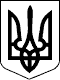 НАЦІОНАЛЬНА КОМІСІЯ, ЩО ЗДІЙСНЮЄ ДЕРЖАВНЕ РЕГУЛЮВАННЯ У СФЕРАХ ЕНЕРГЕТИКИ ТА КОМУНАЛЬНИХ ПОСЛУГПОСТАНОВА04.04.2017  № 467Голова НКРЕКПД. ВовкЗАТВЕРДЖЕНО
Постанова НКРЕКП
04.04.2017  № 467Начальник
Управління ліцензування
Ю. Антонюк